БАШҠОРТОСТАН РЕСПУБЛИКАҺЫныҢ                             АДМИНИСТРАЦИЯ СЕЛЬСКОГО ПОСЕЛЕНИЯ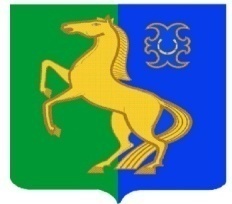          ЙƏРМƏКƏЙ РАЙОНЫ                                                                   Усман-ташлинский  СЕЛЬСОВЕТ                                          МУНИЦИПАЛЬ РАЙОНыныҢ                                                               МУНИЦИПАЛЬНОГО РАЙОНА              Усман-Ташлы АУЫЛ СОВЕТЫ                                                                ЕРМЕКЕЕВСКИЙ РАЙОН  АУЫЛ БИЛӘМӘҺЕ ХАКИМИƏТЕ                                                      РЕСПУБЛИКИ БАШКОРТОСТАН                                             ҠАРАР                               № 5                           ПОСТАНОВЛЕНИЕ              29    январь      2018 й.                                                                  29    января     2018 г .О повышении оплаты труда лиц, замещающих должности и профессии, не отнесенные к муниципальным должностям, и осуществляющих техническое обеспечение в Администрации сельского поселения Усман-Ташлинский сельсовет муниципального района Ермекеевский район Республики БашкортостанРуководствуясь постановлением Правительства Республики Башкортостан от 19 января 2018 года №23 «О повышении оплаты труда работников, осуществляющих техническое обеспечение деятельности государственных органов Республики Башкортостан, а также отдельных государственных учреждений Республики Башкортостан» и в целях повышения уровня заработной платы1. Повысить с 1 января 2018 года в 1,04 раза должностные оклады и месячные тарифные ставки (оклады), установленные лицам, замещающим должности и профессии, не отнесенные к муниципальным должностям, и осуществляющих техническое обеспечение Администрации сельского поселения Усман-Ташлинский сельсовет муниципального района Ермекеевский район Республики Башкортостан.2. Установить, что финансирование расходов, связанных с реализацией настоящего постановления, осуществляется за счет средств бюджета сельского поселения Усман-Ташлинский сельсовет муниципального района Ермекеевский район Республики Башкортостан.          3. Контроль за исполнением настоящего постановления оставляю за собой.       Глава сельского поселения		    Р.Ф. Хантимерова 